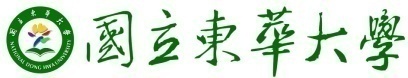 外國籍學生至本校短期研習申請表(A)NATIONAL DONG HWA UNIVERSITYFOREIGN STUDENTS’ SHORT-TERM VISIT APPLICATION FORM (A)✽Applicant’s Signature:                               Date:                                    *By typing your name you have created an electronic signature as legally binding as your handwritten signature.I. Applicant General Information　申請人資料Last Name姓：                               Middle Name：First Name名：Chinese name (if any)：Title稱呼： □ Mr. 	  □ Mrs.	     □ Ms. Nationality國籍：Date of birth (yyyy/mm/dd)出生日：Passport No.護照號碼：Tel No.電話號碼：(Home)                      (Cell Phone)E-mail address電子信箱：Mailing address住址：Health Condition健康狀態：□ Excellent良好 □ Good 好 □ Poor不佳□ Chronic Illness or Specific Disorder慢性或特殊疾病 (if any):II. Emergency Contact in Home Country國外聯絡人訊息Last name姓：                                Middle Name：                 
First name名：       Relationship關係：Tel No.電話號碼：(Home)                       (Cell phone)Email address電子信箱：Mailing address住址：III. Academic Background of Applicant申請人學術背景III. Academic Background of Applicant申請人學術背景III. Academic Background of Applicant申請人學術背景Current College / University/ Institute就讀學校或機構：Current College / University/ Institute就讀學校或機構：Current College / University/ Institute就讀學校或機構：Current Department/ Institute 就讀學系或研究所：Current Department/ Institute 就讀學系或研究所：Current Department/ Institute 就讀學系或研究所：Major Field of Study主要研究領域：Major Field of Study主要研究領域：Major Field of Study主要研究領域：Student Status身分：  □ Undergraduate Student學士生      □ Master Student碩士生□ Ph.D. Student博士生□ Post Doctoral fellow博士後Year of Study年級：Admitted from 入學年月:       /       (yyyy/mm) Admitted from 入學年月:       /       (yyyy/mm) Admitted from 入學年月:       /       (yyyy/mm) Current College / University/ Institute Address 學校機構地址:Current College / University/ Institute Address 學校機構地址:Current College / University/ Institute Address 學校機構地址:IV. Language Proficiency 中英文語言程度IV. Language Proficiency 中英文語言程度IV. Language Proficiency 中英文語言程度IV. Language Proficiency 中英文語言程度IV. Language Proficiency 中英文語言程度IV. Language Proficiency 中英文語言程度IV. Language Proficiency 中英文語言程度IV. Language Proficiency 中英文語言程度IV. Language Proficiency 中英文語言程度AbilityListening聽Listening聽Speaking說Speaking說Reading讀Reading讀Writing寫Writing寫AbilityChineseEnglishChineseEnglishChineseEnglishChineseEnglishGood好Average普通Poor差V. For applying NDHU dormitory 申請校內住宿Do you need to apply for on-campus dormitory? 是否須申請校內宿舍?□ Yes, please book dormitory for me and I will pay the fee. 是，我希望申請宿舍並將依規定繳費。    □ single room單人房 □ double room雙人房  □ quadruple room 四人房□ No, I will arrange accommodation by myself.  否，自行安排住宿。Please note: On-campus dormitory is much cheaper but since the vacancy is limited, there is no guarantee for every applicant. Applicants who apply three months earlier and stay during summer or winter vacation will get higher chances of success. 請注意：學生宿舍較校外住宿便宜。但因床位有限，本校不保證申請者皆有床位。若提前於抵台前三個月提出申請，研修期為寒暑假者，較易獲得保留床位。